Building Regulations 2006Regulation 321 - Building Permit Levy Return Part A :                      Month ___________ Year ______Building Regulations 2006Regulation 321 - Building Permit Levy Return Part A :                      Month ___________ Year ______Building Regulations 2006Regulation 321 - Building Permit Levy Return Part A :                      Month ___________ Year ______Building Regulations 2006Regulation 321 - Building Permit Levy Return Part A :                      Month ___________ Year ______Building Regulations 2006Regulation 321 - Building Permit Levy Return Part A :                      Month ___________ Year ______Building Regulations 2006Regulation 321 - Building Permit Levy Return Part A :                      Month ___________ Year ______Building Regulations 2006Regulation 321 - Building Permit Levy Return Part A :                      Month ___________ Year ______Building Regulations 2006Regulation 321 - Building Permit Levy Return Part A :                      Month ___________ Year ______Building Regulations 2006Regulation 321 - Building Permit Levy Return Part A :                      Month ___________ Year ______Building Regulations 2006Regulation 321 - Building Permit Levy Return Part A :                      Month ___________ Year ______Building Regulations 2006Regulation 321 - Building Permit Levy Return Part A :                      Month ___________ Year ______Building Regulations 2006Regulation 321 - Building Permit Levy Return Part A :                      Month ___________ Year ______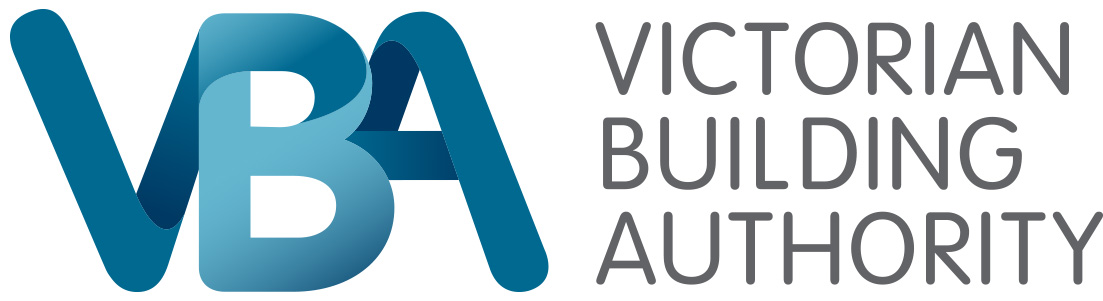 Permit DetailsPermit DetailsPermit DetailsPermit DetailsBS Number Permit NumberPermit NumberPermit NumberStage Number Stage Number Date of Issue Date of Issue Date of Issue Date of Issue Date of Issue Date of Issue Application DateApplication DateApplication DatePrevious Permit Number * Previous Permit Number * Owner DetailsOwner DetailsOwner DetailsOwner DetailsOwner Name Owner Name Owner Name Owner Name Owner Name Owner Name Owner Name Owner Name Owner Name Owner Name Owner Name Owner Name Owner Name Owner Name Owner Name Owner Name Owner Name Owner Address Owner Address Owner Address Owner Address Owner Address Owner Address Owner Address Owner Address Owner Address Owner Address Owner Address Owner Address Owner Address Owner Address Owner Address Owner Address Postcode Telephone Number Telephone Number Telephone Number Telephone Number Telephone Number Owner Builder (Y/N) Owner Builder (Y/N) Owner Builder (Y/N) Owner Builder (Y/N) If Y - Certificate of Consent Number If Y - Certificate of Consent Number If Y - Certificate of Consent Number If Y - Certificate of Consent Number If Y - Certificate of Consent Number If Y - Certificate of Consent Number If Y - Certificate of Consent Number Property Details Property Details Property Details Property Details Property Details Unique Property Identifier- SPI number (if known) Unique Property Identifier- SPI number (if known) Unique Property Identifier- SPI number (if known) Unique Property Identifier- SPI number (if known) Unique Property Identifier- SPI number (if known) Unique Property Identifier- SPI number (if known) Unique Property Identifier- SPI number (if known) Unique Property Identifier- SPI number (if known) Unique Property Identifier- SPI number (if known) Unique Property Identifier- SPI number (if known) Unique Property Identifier- SPI number (if known) Unique Property Identifier- SPI number (if known) Unique Property Identifier- SPI number (if known) Unique Property Identifier- SPI number (if known) Unique Property Identifier- SPI number (if known) Unique Property Identifier- SPI number (if known) Unique Property Identifier- SPI number (if known) Building Address Building Address Building Address Building Address Building Address Building Address Building Address Building Address Building Address Building Address Building Address Building Address Building Address Building Address Building Address Building Address Building Address Postcode Postcode Municipality Municipality Municipality Municipality Municipality Municipality Municipality Municipality Municipality Private or  Ownership Private or  Ownership Private or  Ownership Private or  Ownership Private or  Ownership Private or  Ownership Builder Details Builder Details Builder Registration No. Builder Registration No. Builder Name Builder Name Builder Name Builder Name Builder Name Builder Name Builder Name Builder Name Builder Name Builder Name Builder Name Builder Name Builder Name Builder Name Builder Name Builder Company Name Builder Company Name Builder Company Name Builder Company Name Builder Company Name Builder Company Name Builder Company Name Builder Company Name Builder Company Name Builder Company Name Builder Company Name Builder Company Name Builder Company Name Builder Company Name Builder Company Name Builder Company Name Builder Company Name Builder Address Builder Address Builder Address Builder Address Builder Address Builder Address Builder Address Builder Address Builder Address Builder Address Builder Address Builder Address Builder Address Builder Address Builder Address Builder Address Builder Address Postcode Postcode Postcode Postcode Telephone Number Telephone Number Telephone Number Telephone Number Draftsperson or Architect Details*Draftsperson or Architect Details*Draftsperson or Architect Details*Draftsperson or Architect Details*Draftsperson or Architect Details*Draftsperson or Architect Details*Draftsperson or Architect Details*Draftsperson or Architect Details*Draftsperson or Architect Details*Draftsperson or Architect Registration No. Draftsperson or Architect Registration No. Draftsperson or Architect Registration No. Draftsperson or Architect Registration No. Draftsperson or Architect Registration No. Draftsperson or Architect Name Draftsperson or Architect Name Draftsperson or Architect Name Draftsperson or Architect Name Draftsperson or Architect Name Draftsperson or Architect Name Draftsperson or Architect Name Draftsperson or Architect Name Draftsperson or Architect Name Draftsperson or Architect Name Draftsperson or Architect Name Draftsperson or Architect Name Draftsperson or Architect Company Name Draftsperson or Architect Company Name Draftsperson or Architect Company Name Draftsperson or Architect Company Name Draftsperson or Architect Company Name Draftsperson or Architect Company Name Draftsperson or Architect Company Name Draftsperson or Architect Company Name Draftsperson or Architect Company Name Draftsperson or Architect Company Name Draftsperson or Architect Company Name Draftsperson or Architect Company Name Draftsperson or Architect Company Name Draftsperson or Architect Company Name Draftsperson or Architect Company Name Draftsperson or Architect Company Name Telephone Number Description of Building Work Description of Building Work Description of Building Work Description of Building Work Description of Building Work Description of Building Work Description of Building Work Description of Building Work Description of Building Work Nature of Work Nature of Work Nature of Work Nature of Work Nature of Work Nature of Work Nature of Work Nature of Work Nature of Work Nature of Work Nature of Work Nature of Work Nature of Work BCA Classification(s) BCA Classification(s) BCA Classification(s) BCA Classification(s) Intended Use of Building Intended Use of Building Intended Use of Building Intended Use of Building Intended Use of Building Intended Use of Building Intended Use of Building Intended Use of Building Intended Use of Building Intended Use of Building Intended Use of Building Intended Use of Building Intended Use of Building Intended Use of Building Intended Use of Building Intended Use of Building Intended Use of Building Allotment Area (m2) Allotment Area (m2) Allotment Area (m2) Total Floor Area of  Work (m2)Total Floor Area of  Work (m2)Total Floor Area of  Work (m2)Total Floor Area of  Work (m2)Total Floor Area of  Work (m2)Total Floor Area of  Work (m2)Total Floor Area of  Work (m2)Total Floor Area of  Work (m2)Total Floor Area of  Work (m2)No. of Storeys No. of Storeys No. of Storeys No. of Storeys No. of Storeys Floor MaterialFloor MaterialExternal Wall Material External Wall Material External Wall Material External Wall Material External Wall Material External Wall Material Roof Cladding Material Roof Cladding Material Roof Cladding Material Roof Cladding Material Roof Cladding Material Roof Cladding Material Frame Material Frame Material Frame Material Existing Dwellings Existing Dwellings Existing Dwellings Dwellings Demolished Dwellings Demolished Dwellings Demolished Dwellings Demolished Dwellings Demolished Dwellings Demolished Dwellings Demolished Dwellings Demolished Dwellings Demolished New Dwellings New Dwellings New Dwellings New Dwellings New Dwellings Sustainability Measures*Sustainability Measures*Sustainability Measures*Sustainability Measures*Sustainability Measures*Sustainability Measures*Sustainability Measures*Solar Hot Water (Y/N) Solar Hot Water (Y/N) Solar Hot Water (Y/N) Solar Hot Water (Y/N) Solar Hot Water (Y/N) Solar Hot Water (Y/N) Solar Hot Water (Y/N) Rainwater Tank (Y/N) Rainwater Tank (Y/N) Rainwater Tank (Y/N) Rainwater Tank (Y/N) Rainwater Tank (Y/N) Rainwater Tank (Y/N) Rainwater Tank (Y/N) Rainwater Tank (Y/N) Rainwater Tank (Y/N) Rainwater Tank (Y/N) Relevant Planning Permit*Relevant Planning Permit*Relevant Planning Permit*Relevant Planning Permit*Relevant Planning Permit*Planning Permit No. Planning Permit No. Planning Permit No. Planning Permit No. Planning Permit No. Planning Permit No. Planning Permit No. Planning Permit No. Planning Permit No. Planning Permit No. Planning Permit No. Planning Permit No. Planning Permit No. Date of issue of planning permit Date of issue of planning permit Date of issue of planning permit Date of issue of planning permit Cost of building work Cost of building work Cost of building work Cost of building work Cost of building work Total Estimated  cost or contract sum of project $Total Estimated  cost or contract sum of project $Total Estimated  cost or contract sum of project $Total Estimated  cost or contract sum of project $Total Estimated  cost or contract sum of project $Total Estimated  cost or contract sum of project $Total Estimated  cost or contract sum of project $Total Estimated  cost or contract sum of project $Total Estimated  cost or contract sum of project $Total Estimated  cost or contract sum of project $Cost of Building Work applicable to this permit $ Cost of Building Work applicable to this permit $ Cost of Building Work applicable to this permit $ Cost of Building Work applicable to this permit $ Cost of Building Work applicable to this permit $ Cost of Building Work applicable to this permit $ Cost of Building Work applicable to this permit $ Cost of Building Work applicable to this permit $ Cost of Building Work applicable to this permit $ Cost of Building Work applicable to this permit $ General Levy Amount $ General Levy Amount $ General Levy Amount $ General Levy Amount $ General Levy Amount $ General Levy Amount $ TOTAL LEVY AMOUNT $ Estimated cost or contract sum of  Work $ *Estimated cost or contract sum of  Work $ *Estimated cost or contract sum of  Work $ *Estimated cost or contract sum of  Work $ *Estimated cost or contract sum of  Work $ *Estimated cost or contract sum of  Work $ *Estimated cost or contract sum of  Work $ *Estimated cost or contract sum of  Work $ *Estimated cost or contract sum of  Work $ *Estimated cost or contract sum of  Work $ *HIH Levy Amount $ *HIH Levy Amount $ *HIH Levy Amount $ *HIH Levy Amount $ *HIH Levy Amount $ *HIH Levy Amount $ *TOTAL LEVY AMOUNT $ *Leave blank, if inapplicable *Leave blank, if inapplicable *Leave blank, if inapplicable *Leave blank, if inapplicable *Leave blank, if inapplicable 